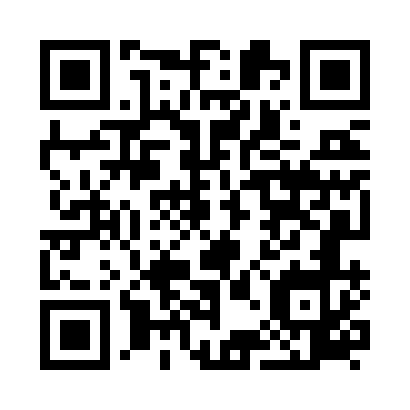 Prayer times for Giraldo, PortugalMon 1 Apr 2024 - Tue 30 Apr 2024High Latitude Method: Angle Based RulePrayer Calculation Method: Muslim World LeagueAsar Calculation Method: HanafiPrayer times provided by https://www.salahtimes.comDateDayFajrSunriseDhuhrAsrMaghribIsha1Mon5:517:201:386:087:589:222Tue5:497:181:386:097:599:233Wed5:477:171:386:108:009:244Thu5:467:151:386:108:009:255Fri5:447:141:376:118:019:266Sat5:427:121:376:118:029:277Sun5:417:111:376:128:039:288Mon5:397:091:366:128:049:299Tue5:377:081:366:138:059:3010Wed5:367:071:366:138:069:3211Thu5:347:051:366:148:079:3312Fri5:327:041:356:148:089:3413Sat5:307:021:356:158:099:3514Sun5:297:011:356:168:099:3615Mon5:277:001:356:168:109:3716Tue5:256:581:346:178:119:3917Wed5:246:571:346:178:129:4018Thu5:226:561:346:188:139:4119Fri5:206:541:346:188:149:4220Sat5:196:531:346:198:159:4321Sun5:176:521:336:198:169:4522Mon5:156:501:336:208:179:4623Tue5:146:491:336:208:189:4724Wed5:126:481:336:218:189:4825Thu5:116:461:336:218:199:4926Fri5:096:451:326:228:209:5127Sat5:076:441:326:228:219:5228Sun5:066:431:326:238:229:5329Mon5:046:421:326:238:239:5430Tue5:036:401:326:238:249:56